 坂東市新春将棋大会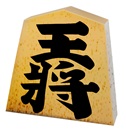 ●開催日　　令和２年１月１２日（日）午前８時～午後６時  [受付8：00～8：50]●会　　場　　観光交流センター秀緑（住所：茨城県坂東市岩井３３５１番地）　●参加資格　 アマチュア将棋愛好家ならどなたでも参加できます。　　（各クラス定員があるため、先着順になります。）●大会内容　　クラス別に開催（全クラス対局時計使用）・Ａクラス（３２名）・・・アマチュア三段以上相当《坂東名人戦》・Ｂクラス（３２名）・・・アマチュア初段から二段相当　・Ｃクラス（３２名）・・・アマチュア４級から１級相当・Ｄクラス（３２名）・・・アマチュア５級以下相当（初級者クラス）　　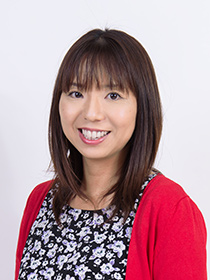         ≪指導対局　特別ゲスト≫　　　　　日本将棋連盟　女流棋士　　　　　　本田 小百合  女流三段　　　　　　　　　　 （茨城県水戸市出身）※段位は令和元年１０月1日現在●参 加 費　　一般１,５００円 ／ 高校生以下７００円 お茶とお菓子の参加賞付●昼　　　　食　　次のメニューをご利用いただけます。　　　　　　　　　１　500円ご負担で、当日限定の商店街特製ランチ1,000円相当　　　　　　　　　２　600円ご負担のお弁当●申込期間　　令和元年１１月８日（金）～１１月２９日（金）　　　　　　　　　　 ※各クラス先着順で、上記期間外および当日の申込はできません。●申込先　　坂東市観光協会（坂東市役所商工観光課内）に直接持参、郵送、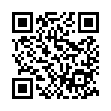 ＦＡＸ、メールにてお申し込みください。※申込用紙は坂東市役所２階商工観光課、猿島庁舎窓口センター、市及び観光協会ホームページにて入手してください。第９回 坂東市新春将棋大会 参加申込書申込者には、大会前に案内通知を送付いたしますので、記載漏れのないようにお願いいたします。また、記載いただきました個人情報につきましては、主催者にて本大会開催のみに使用させていただきますので、あらかじめ御了承を願います。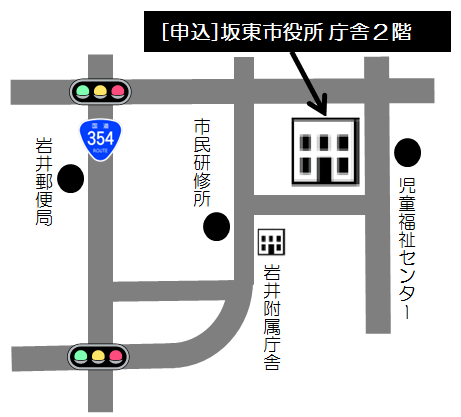 ＡＢＣＤルールが統一になりましたそれぞれ１５分を持ち時間とし、先に持ち時間が無くなった場合は切れ負けとなります。主　催坂東市観光協会・坂東市将棋同好会後　援日本将棋連盟・ＮＨＫ水戸放送局・茨城新聞社・IBS茨城放送茨城県・茨城県教育委員会・坂東市・坂東市教育委員会坂東市商工会・坂東市岩井モール商店街連合会申込年月日令和　　　年　　　月　　　日令和　　　年　　　月　　　日令和　　　年　　　月　　　日ご参加のクラスご参加を希望されるクラスの□に✔を記入してください。□ Aクラス・・・アマチュア三段以上相当《坂東名人戦》□ Ｂクラス・・・アマチュア初段から二段相当□ Ｃクラス・・・アマチュア4級から1級相当□ Ｄクラス・・・アマチュア5級以下相当（初級者クラス）ご参加を希望されるクラスの□に✔を記入してください。□ Aクラス・・・アマチュア三段以上相当《坂東名人戦》□ Ｂクラス・・・アマチュア初段から二段相当□ Ｃクラス・・・アマチュア4級から1級相当□ Ｄクラス・・・アマチュア5級以下相当（初級者クラス）ご参加を希望されるクラスの□に✔を記入してください。□ Aクラス・・・アマチュア三段以上相当《坂東名人戦》□ Ｂクラス・・・アマチュア初段から二段相当□ Ｃクラス・・・アマチュア4級から1級相当□ Ｄクラス・・・アマチュア5級以下相当（初級者クラス）お名前ふりがなふりがなふりがなお名前ご住所〒〒〒職　業学校名（学年）年　　齢歳　ご連絡先[自宅番号]　　　　　　　　　　　　　　　　　　　　　　　　[携帯番号]　　　　　　　　　　　　　　　　　　　　　　　　[自宅番号]　　　　　　　　　　　　　　　　　　　　　　　　[携帯番号]　　　　　　　　　　　　　　　　　　　　　　　　[自宅番号]　　　　　　　　　　　　　　　　　　　　　　　　[携帯番号]　　　　　　　　　　　　　　　　　　　　　　　　メールアドレス昼食１　500円で将棋大会特製ランチ(1,000円相当)を希望※会場周辺概ね、徒歩５分程度の商店街店舗になります。２　お弁当(個人負担600円)を希望３　昼食は希望しません。　　　いずれかを○で希望してください。１　500円で将棋大会特製ランチ(1,000円相当)を希望※会場周辺概ね、徒歩５分程度の商店街店舗になります。２　お弁当(個人負担600円)を希望３　昼食は希望しません。　　　いずれかを○で希望してください。１　500円で将棋大会特製ランチ(1,000円相当)を希望※会場周辺概ね、徒歩５分程度の商店街店舗になります。２　お弁当(個人負担600円)を希望３　昼食は希望しません。　　　いずれかを○で希望してください。ご質問大会運営に際しまして、ご質問等がある場合はご記入願います。大会運営に際しまして、ご質問等がある場合はご記入願います。大会運営に際しまして、ご質問等がある場合はご記入願います。